Ordering at a Restaurant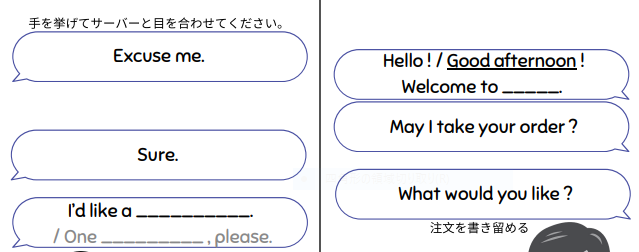 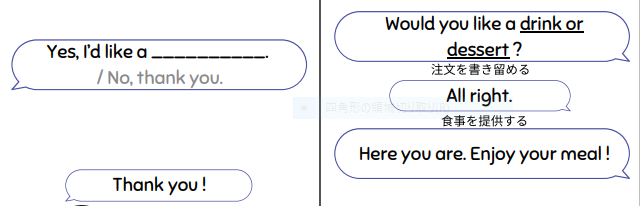 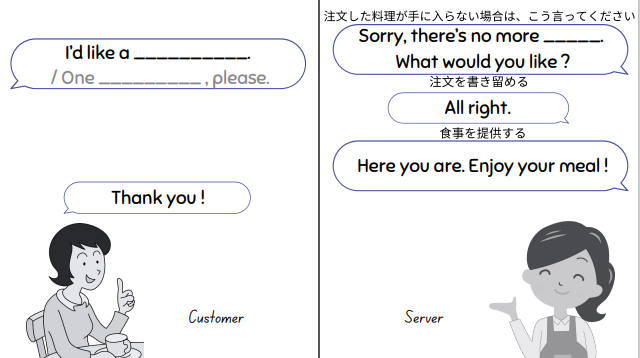 